Complète la bande dessinée
Utilise autant de cases que tu veux. 
Toc, toc…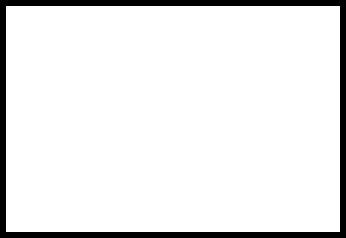 